Извещение № 23000029920000000001ОпубликованоВерсия 1. Актуальная, от 09.06.2023Дата создания09.06.2023 13:22 (МСК)Дата публикации09.06.2023 13:41 (МСК)Дата изменения09.06.2023 13:41 (МСК)Основные сведения об извещенииВид торговАренда и продажа земельных участков Земельный кодекс Российской Федерации Форма проведенияЭлектронный аукционНаименование процедурыаукцион на право заключения договора аренды земельного участка из земель населенных пунктовЭлектронная площадкаАО «Сбербанк-АСТ»Организатор торговКод организации2300002992ОКФС14Публично-правовое образованиеЗванновский сельсовет Глушковского района Курской областиПолное наименованиеАДМИНИСТРАЦИЯ ЗВАННОВСКОГО СЕЛЬСОВЕТА ГЛУШКОВСКОГО РАЙОНА КУРСКОЙ ОБЛАСТИИНН4603000488КПП460301001ОГРН1024600746873Юридический адресобл Курская, м.р-н Глушковский, с.п. Званновский сельсовет, с Званное, ул ЦентральнаяФактический/почтовый адресобл Курская, м.р-н Глушковский, с.п. Званновский сельсовет, с Званное, ул ЦентральнаяКонтактное лицоПономаренко Валентина ИвановнаТелефон84713231336Адрес электронной почтыadm307470@mail.ruСведения о правообладателе/инициаторе торговОрганизатор торгов является правообладателем имуществаКод организации2300002992ОКФС14Публично-правовое образованиеЗванновский сельсовет Глушковского района Курской областиПолное наименованиеАДМИНИСТРАЦИЯ ЗВАННОВСКОГО СЕЛЬСОВЕТА ГЛУШКОВСКОГО РАЙОНА КУРСКОЙ ОБЛАСТИИНН4603000488КПП460301001ОГРН1024600746873Юридический адресобл Курская, м.р-н Глушковский, с.п. Званновский сельсовет, с Званное, ул ЦентральнаяФактический/почтовый адресобл Курская, м.р-н Глушковский, с.п. Званновский сельсовет, с Званное, ул ЦентральнаяИнформация о лотахСВЕРНУТЬ ВСЕ ЛОТЫЛот 1Аукцион на право заключения договора аренды земельного участка из земель населенных пунктов, находящегося в муниципальной собственностиОсновная информацияПредмет торгов (наименование лота)Аукцион на право заключения договора аренды земельного участка из земель населенных пунктов, находящегося в муниципальной собственностиОписание лотаЗемельный участок из земель населенных пунктов, находящийся в собственности муниципального образования «Званновский сельсовет» Глушковского района Курской области, с кадастровым номером 46:03:060109:448, площадью 183968 кв.м. в границах, указанных в выписке из Единого государственного реестра недвижимости об основных характеристиках и зарегистрированных правах на объект недвижимости, разрешенное использование – выращивание зерновых и иных сельскохозяйственных культур. Почтовый адрес ориентира: Курская область, Глушковский район, Званновский сельсовет, с. Званное.Извещение на электронной площадке (ссылка)Сведения о предыдущих извещениях (сообщениях)Начальная цена296 000,00 ₽ Шаг аукциона8 880,00 ₽ (3,00 %) Размер задатка296 000,00 ₽ (100,00 %) Реквизиты счета для перечисления задаткаПолучательАО "Сбербанк-АСТ" ИНН7707308480 КПП770401001 Наименование банка получателяПАО "СБЕРБАНК РОССИИ" Г. МОСКВА Расчетный счет (казначейский счет)40702810300020038047 Лицевой счет— БИК044525225 Корреспондентский счет (ЕКС)30101810400000000225 Назначение платежаПеречисление денежных средств в качестве задатка (депозита) (ИНН плательщика), НДС не облагается. Срок и порядок внесения задаткаПредусмотрены Регламентом электронной площадки и ч. 6 извещения Порядок возврата задаткаПредусмотрены Регламентом электронной площадки и ч. 6 извещения Субъект местонахождения имуществаКурская областьМестонахождение имуществаобл Курская, м.р-н Глушковский, с.п. Званновский сельсовет, с ЗванноеКатегория объектаЗемли населенных пунктовФорма собственностиМуниципальная собственностьРазмер взимаемой с победителя аукциона или иных лиц, с которыми заключается договор, платы оператору электронной площадки (размер устанавливается в соответствии с постановлением Правительства РФ от 10.05.2018 № 564)С победителей аукциона или иных лиц, с которыми заключаются договоры аренды земельных участков, взимается плата в размере 1 (один) процент от начальной цены договора, но не более 5 000 (пять тысяч) рублей 00 копеек, без учета НДС. Подробная информация содержится в п. 3.9. извещения Срок заключения договораДоговор заключается в срок не ранее 10 (десяти) календарных дней с даты подведения итогов аукциона Вид договорадоговор аренды земельного участка Срок аренды49 лет ХарактеристикиВид разрешённого использования земельного участкаСельскохозяйственное использование Кадастровый номер земельного участка46:03:060109:448 Площадь земельного участка183 968 м2Регистрационный номер ЕГРОКН- Информация о сведениях из единых государственных реестровЕдиный государственный реестр объектов культурного наследия (памятников истории и культуры) народов Российской Федерацииномер ЕГРОКН -Изображения лота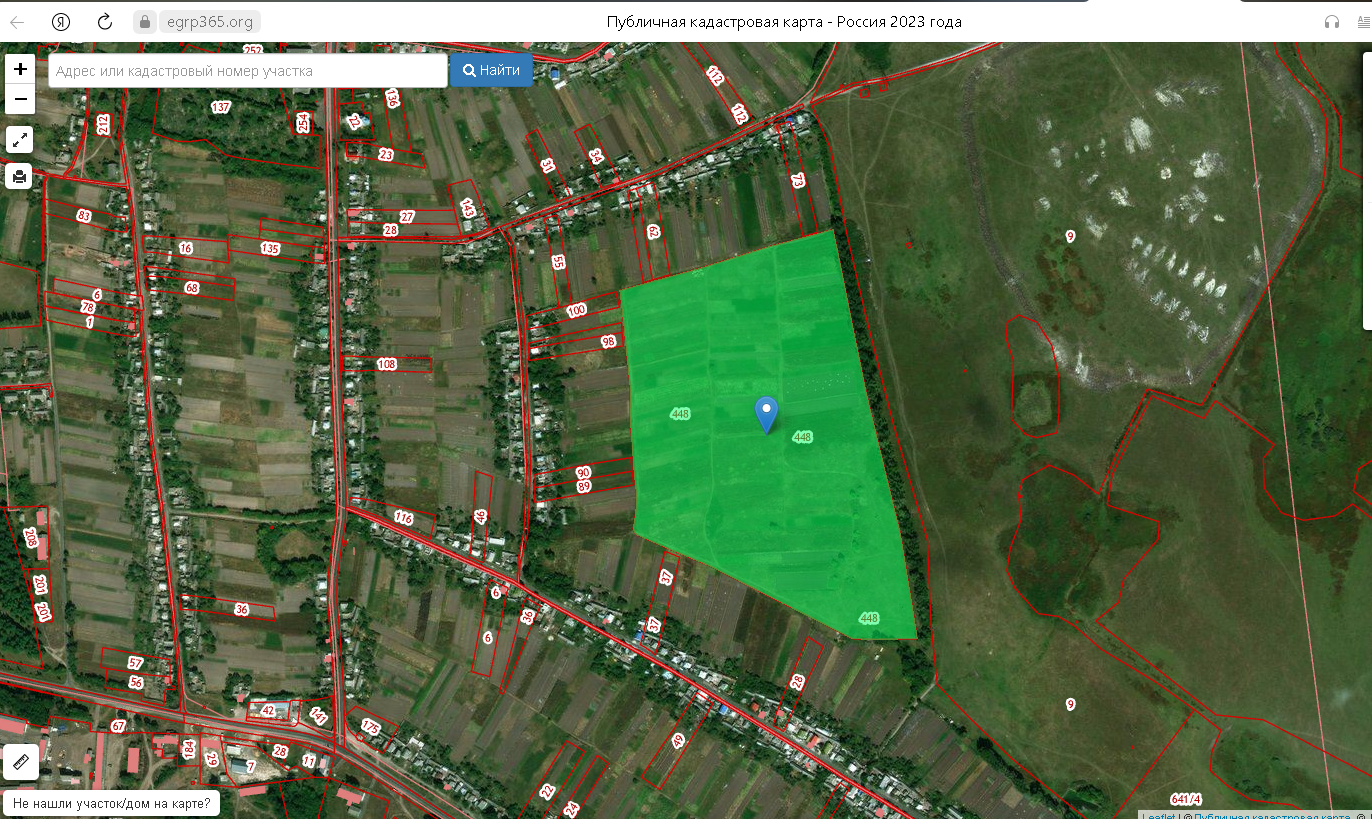 Требования к заявкамТребования к участникамПредусмотрены Регламентом электронной площадки и извещением (п. 4.8, ч. 5 и 6) Перечень документовПредусмотрен п. 5.2 извещения Требования к документамПредусмотрены Регламентом электронной площадки и п. 5.2. извещения Условия проведения процедурыДата и время начала подачи заявок09.06.2023 14:00 (МСК)Дата и время окончания подачи заявок05.07.2023 10:00 (МСК)Дата рассмотрения заявок06.07.2023Дата и время начала проведения аукциона10.07.2023 10:19 (МСК)Порядок проведения аукционаПредусмотрен Регламентом электронной площадки и ч.8 извещения Срок отказа организатора от проведения процедуры торговОрганизатор аукциона может отказаться от проведения аукциона на любом этапе до начала стадии заключения договора Документы извещенияизвещение.doc189.50 Кб09.06.2023Документация аукционаПриложение № 2 заявка на участие.doc44.00 Кб09.06.2023Форма заявкиПриложение № 3 договор.doc77.50 Кб09.06.2023Проект договора